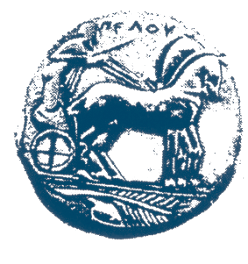 ΕΛΛΗΝΙΚΗ ΔΗΜΟΚΡΑΤΙΑ ΠΑΝΕΠΙΣΤΗΜΙΟ ΠΕΛΟΠΟΝΝΗΣΟΥΑΙΤΗΣΗΕπώνυμο ..............................................Όνομα ..................................................Όνομα πατρός .....................................Όνομα μητρός………………………………….Τόπος γέννησης …………….…………………Τόπος κατοικίας……………….……………….Αρ. Δ. Τ. ……………………………………………Τηλ.  ....................................................Κιν ……………………………………………….….e-mail …………………………………….……….Αριθμός Μητρώου………………………….. ΘΕΜΑ:Καλαμάτα…………………….20…….Προς Τμήμα Επιστήμης και Τεχνολογίας Τροφίμων ........................................................................................…..…………………………..……...............................................................................................................................................................................................................................…..…………………………..……...............................................................................................................................................................................................................................…..…………………………..…….................................................................................................................................................................................................…..…………………………..…….......................................................................................................................................................................................…..…………………………..…….............................................................................................. Παρακαλώ για τις δικές ενέργειες                                                     Ο / Η Αιτ……….                   ΥπογραφήΟ Πρόεδρος του Τμήματος         Ιωακείμ Σπηλιόπουλος         Αναπληρωτής     Καθηγητής